KONSEP MAHABBAH DALAM AL-QURAN(Telaah Tafsir Maudlui)SKRIPSIDiajukan KepadaSekolah Tinggi Agama Islam Negeri (STAIN) Tulungagung untuk memenuhi salah satu persyaratan dalam menyelesaikan Program Sarjana Strata Satu Tafsir Hadis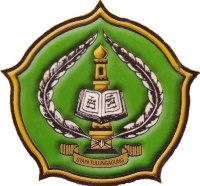 Oleh:ANWAR MUSTHOFA NIM. 3231093019PROGRAM STUDI TAFSIR HADISJURUSAN USHULUDDINSEKOLAH TINGGI AGAMA ISLAM NEGERI	(STAIN) TULUNGAGUNG	JULI 2013PERSETUJUAN PEMBIMBINGSkripsi dengan judul “Konsep Mahabbah dalam Al-Qur’an: Telaah Tafsir Maudlui”  yang ditulis oleh Anwar Musthofa telah diperiksa dan disetujui untuk diujikan.Tulungagung, 22  Juli 2013Pembimbing	Dr. Teguh M. Ag.	NIP. 19700310 200112 1 002PENGESAHANSkripsi dengan judul “Konsep Mahabbah dalam Al-Qur’an: Telaah Tafsir Maudlui” yang ditulis oleh Anwar Musthofa ini telah dipertahankan di depan dewan Penguji Skripsi STAIN Tulungagung pada hari Rabu, tanggal 31 Juli 2013, dan dapat diterima sebagai salah satu persyaratan untuk menyelesaikan Program Sarjana Strata Satu Tafsir Hadits.	Dewan Penguji Skripsi	Ketua		Sekretaris	Ahmad Sauqi, M. Pd.I		Dr. Teguh, M.Ag.	NIP. 19691216 200003 1 002		NIP. 19700310 200112 1 002		Penguji Utama		Dr. Ngainun Na’im, M. Hi.		NIP. 19750719 2003121 1 002		Tulungagung,  31   Juli 2013		Mengesahkan		STAIN Tulungagung		Ketua,		Dr. Maftukhin, M. Ag.		NIP. 19670717 200003 1 002MOTTOاَلصَّادِقُ هُوَ الَّذِي لَا يُبَالِي لَو خَرَجَ كُلُّ قَدْرٍ لَهُ فِي قُلُوبِ الْخَلْقِ مِن اَجْلِ صَلَاحِ قَلبِهِ وَلَا يُحِبُّ اِطِّلَاعَ النَّاسِ عَلَى مَثَاقِيلِ الذَّرِّ مِن حُسْنِ عَمَلِهِ وَلَا يَكْرَهُ اَن يَطَّلِعَ النَّاسُ عَلىَ السَّيِّءِ مِن عَمَلِهِ“Orang yang benar itu ialah orang yang tidak mempedulikan setiap penghormatan yang bersemi dihati umat manusia yang ditujukan kepadanya: hal ini adalah karena kesuciannya. Ia tidak senang diketahui orang kebaikannya walaupun yang sekecil-kecilnya dan tidak benci bila dikoreksi kejelekan amalnya oleh orang lain.”إِذَا أَمَرْتُكُمْ بِشَيْءٍ فَأْتُوا مِنْهُ مًا اسْتَطَعْتُمْ”apabila kuperintahkan (kuanjurkan) kepadamu tentang sesuatu, kerjakanlah menurut kemampuanmu.”KATA PENGANTARPuji syukŭr Alhamdulillah penulis panjatkan ke hadirat Allah Swt. Tuhan penguasa alam. Atas limpahan taufiq, hidayah serta pertolongan-Nya penulis dapat menyelesaikan tugas akhir jenjang Strata Satu berupa skripsi ini. Salawat serta salam semoga tercurah kepada utusan-Nya sang khatam al-anbiya’ wa al-rusul Muhammad Saw. yang senantiasa diharapkan berkahnya di dunia dan syafa’at ‘udzma-nya di akhirat. Dengan terselesaikannya penulisan skripsi sebagai tugas akhir, penulis mengucapkan terima kasih kepada :Dr. Maftukhin, M. Ag. selaku Ketua STAIN Tulungagung yang telah memberikan izin kepada penulis untuk mengumpulkan data untuk menyusun laporan penelitian ini.Dr. Abad Badruzzaman, LC. M.Ag. selaku Ketua Jurusan Ushuluddin STAIN Tulungagung.Ahmad Zainal Abidin, MA, selaku Sekretaris Jurusan ushuluddin STAIN Tulungagung, serta Pengasuh Pesantren Subulussalam. Salamah Noorhidayati, M.Ag. selaku Ketua Program Studi Tafsir Hadits.Dr. Teguh, M.Ag., selaku pembimbing yang telah mencurahkan perhatiannya dan memotivasi penulis sehingga laporan penelitian dapat terselesaikan tepat waktu.Segenap Bapak/Ibu Dosen STAIN Tulungagung yang telah membimbing dan memberikan wawasannya sehingga studi ini dapat terselesaikan.Ketua perpustakaan STAIN Tulungagungbeserta stafnya yang telah fasilitas dan pinjaman buku guna mendukung penyelesaian tugas-tugas kuliah khususnya skripsi ini.Pengurus KEMENAG Pusat Jakarta yang telah memberikan beasiswa selama studi di STAIN Tulungagung.Semua pihak yang turut serta membantu terselesaikannya penulisan laporan penelitian ini.Dengan selesainya penulisan skripsi ini, penulis mengucapkan syukŭr yang amat mendalam kepada Allah Swt. yang telah melimpahkan rahmat dan taufiq-Nya. Masih banyak pihak yang perlu penulis ucapkan terima kasih kepada mereka, namun penulis tidak dapat menyebutkan satu-persatu dalam kata pengantar singkat ini. Semoga Allah Swt. senantiasa melimpahkan anugerah-Nya serta memberikan balasan yang berlipat ganda kepada semua pihak yang telah membantu penulis menyelesaikan skripsi ini teriring do’a Jazakum Allah Ahsanal Jaza, jaza’an katsiră.Penilaian sepenuhnya penulis serahkan kepada pembaca. Satu hal yang pasti, di dalam karya ini masih banyak yang perlu disempurnakan karena masih banyak kekurangan. Terimakasih.		Tulungagung, 31  Juli 2013		Penulis		Anwar MusthofaHALAMAN PERSEMBAHANKarya ini, penulis persembahkan untuk :Kedua orang tuaku dan saudara-saudaraku  serta segenap keluaga besarku yang senantiasa memotivasi dan mendoakan keberhasilan dalam proses ta’allum-ku di STAIN Tulungagung.Ustad Zaenal Abidin dan Ustadah Salamah Noorhidayati yang dengan ikhlas menyediakan buku-buku referensi serta mengizinkan perpustakaannya untuk tempat penelitian karya tulis ini.Semua rekan, teman dan sahabat mahasiswa ushuluddin/tafsir hadis serta pihak yang berpartisipasi dalam penyelesaian tugas akhir ini, terutama keluarga besar pesantren Subulussalam (Angky, Huda, Adib, Saepul, Amin, Anzah, Najib, Malik, Syahrul, Rizal, Afid, Zaelani, Aris, Ridho, Muhibbin, Bustan, Devid, Ali, Achris, Syafa, Mira, Reni, Atina, Etika, Afid, & Hidayah), wa bil khusus sahabatku kang Ali yang telah memberikan sumbangan tema dalam skripsi ini.Seseorang yang telah memberikan semangat selama studi di STAIN. T.A.STAIN Tulungagung sebagai almamaterku dan menjadi media transmisi keilmuan.  DAFTAR ISIHALAMAN SAMPUL 		iiHALAMAN PENGAJUAN.		iiiPERSETUJUAN PEMBIMBING		ivPENGESAHAN		vMOTTO		viKATA PENGANTAR		viiHALAMAN PERSEMBAHAN		ixDAFTAR ISI		xDAFTAR TABEL.		xiiiDAFTAR LAMPIRAN..		xivTRANSLITERASI		xvABSTRAK		xviiiBAB I PENDAHULUANLatar Belakang		1Rumusan Masalah		5Tujuan Penelitian		5Manfaat Penelitian		5Telaah Pustaka		6Penegasan Istilah		8Metode Penelitian		11Sistematika Pembahasan		15BAB II MAHABBAH DALAM AL-QUR’ANPengertian Mahabbah		17Lafadz-lafadz Mahabbah		24Redaksi Ayat-ayat Al-Qur’an Tentang Mahabbah		27Urutan-urutan Turunnya Surat Tentang Mahabbah		51Asbăbun Nuzul		52Faedah Asbăbun Nuzul		56Asbăbun Nuzul Surat-surat dan Ayat-ayat Mahabbah		57Hadits-hadits Tentang Mahabbah		62BAB III HAQIQAT MAHABBAHMahabbah dalam Konteks Al-Qur’an		66Haqiqat Cinta Hamba Kepada Allah		71Mencintai Allah		71Tingkatan Mahabbah		77BAB IV PENERAPAN AJARAN MAHABBAHTerm-term yang Terkait dengan Mahabbah		84Ikhlas		84Menjauhi Perbuatan Riya’ atau Syirik Kecil		93Urgensi Mahabbah Kepada Allah dalam Kehidupan Sekarang		98Akhlak		98Sosial		100Pembentukan Kepribadian Muslim		103BAB V PENUTUPKesimpulan		107Saran		108DAFTAR PUSTAKADAFTAR TABELTabel2.1. Data susunan surat-surat al-Qur’an tentang Mahabbah menurut tartib turunnya………………………………………………………….		512.2.  Data susunan surat-surat al-Qur’an tentang Mahabbah menurut tartib dalam Mushaf ‘Utsman…………………….………………………...…		52DAFTAR LAMPIRANKartu BimbinganPernyataan Keaslian TulisanCurriculum VitaeTRANSLITERASIKonsonanHamzah ( ء) ang sering dilambangkan dengan alif, apabila terletak di awal kata maka dalam transliternya mengikuti vokalnya, tidak dilambangkan, namun apabila terletak di tengah atau akhir kata maka dilambangkan dengan tanda koma di atas (’), berbalik dengan koma (‘), untuk pengganti lambang “ع”.Vokal, Panjang dan DiftongSetiap penulisan bahasa Arab dalam bentuk tulisan latin vokal fathah ditulis dengan “a”, kasrah dengan “i”, dlommah dengan “u”, sedangkan bacaan panjang masing-masing ditulis dengan cara berikut:Vokal (a) panjang = â misalnya قال menjadi qala.Vokal (i) panjang = Î misalnya قيل menjadi qila.Vokal (u) panjang = û misalnya دون menjadi duna.Khusus untuk ya’ nisbat, maka tidak boleh digantikan dengan “i”, melainkan tetap ditulis dengan “iy” agar dapat menggambakan ya’ nisbat di akhirnya. Begitu juga untuk suara diftong, wawu dan ya’ setelah fathah ditulis dengan “aw” dan “ay”.Ta’ Marbuthah (ة)Ta’Marbuthah (ة) ditransliterasikan dengan “t” jika berada di tengah-tengah kalimat, tetapi apabila Ta’ marbuthah tersebut berada di akhir kalimat maka ditransliterasikan dengan menggunakan “h” atau apabila berada di tengah-tengah kalimat yang terdiri dai susunan mudlaf dan mudlaf ilayh, maka ditransliterasikan dengan menggunakan “t” yang disambung dengan kalimat berikutnya.Kata Sandang dan Lafadh al-JalalahKata sandang berupa “al” ( ال ) ditulis dengan huruf kecil, kecuali terletak di awal kalimat. Sedangkan “al” dalam lafadh jalalah yang berada di tengah-tengah kalimat disandarkan (idlafah), maka dihilangkan.Nama dan Kata Arab Ter-IndonesiaPada pinsipnya kata yang berasal dari bahasa Arab harus ditulis dengan menggunakan sistem transliterasi ini, akan tetapi apabila kata tersebut merupakan nama Arab dai orang Indonesia atau bahasa Arab yang sudah ter-Indonesiakan, maka tidak perlu menggunakan sistem transliterasi ini.ABSTRAKAnwar Musthofa, Jurusan Ushuluddin Program Studi Tafsir Hadits, Semester VIII, Pembimbing: Dr. Teguh, M.Ag. Judul Skripsi Konsep Mahabbah dalam Al-Qur’an: telaah tafsir maudlui.Al-Qur’an adalah kalămullah yang diyakini kebenarannya. Di dalamnya terkandung muatan-muatan ajaran Islam, baik aqidah, syari’ah, maupun muamalah. Selain itu al-Qur’an menyinggung masalah-masalah yang dihadapi oleh umat manusia baik secara global maupun secara parsial. Dari sekian banyak permasalahan yang dibicarakan al-Qur’an salah satunya adalah tema tentang mahabbah (cinta). Dalam memahami makna mahabbah (cinta) dalam al-Qur’an, yang mana di dalam al-Qur’an sendiri banyak sekali lafadh-lafadh yang bermakna mahabbah dan kandungannya pun juga beragam, sangatlah dibutuhkan adanya suatu kajian tematik yang mendalam sehingga makna-makna mahabbah dalam al-Qur’an bisa diketahui dengan jelas.Pokok penelitian skripsi ini adalah (1) Bagaimana al-Qur’an menjelaskan mahabbah, (2) Bagaimana haqiqat cinta hamba kepada Allah berdasarkan ayat-ayat Al-Qur’an, (3) Apa makna mahabbah dalam konteks kekinian.Penelitian ini bertujuan untuk; (1) mengetahui al-Qur’an dalam menjelaskan mahabbah, (2) mengetahui haqiqat cinta hamba kepada Allah berdasarkan ayat-ayat Al-Qur’an, (3) mengetahui makna mahabbah dalam konteks kekinian.Bentuk penelitian dalam skripsi ini menggunakan metode telaah pustaka (library research). Sebagai metodenya, penulis menggunakan metode tafsir maudlu’I (tematik) adalah metode tafsir al-Qur’an yang dalam menafsirkan ayat-ayat al-Qur’an dilakukan dengan cara mengumpulkan ayat-ayat yang berbicara satu topik permasalahan tertentu. Kemudian penulis mengambil al-Qur’an sebagai sumber data primer, dan Mu’jam al-Mufahras li al-fadhi al-Qur’an karangan Muh. Fuad ‘Abdul Baqi serta buku-buku yang terkait dengan mahabbah sebagai data sekundernya.Hasil penelitian ini menunjukkan bahwa, (1) mahabbah dalam al-Qur’an ialah mengikuti segala perintah Allah dan menjauhi segala larangannya, serta mengikuti ajaran yang dibawa Rosŭlullah dengan hati yang ikhlas dan dengan akhlaq orang yang mencintai Allah. Sebagaimana dalam al-Qur’an surat al-‘Imran ayat 31-32, (2) Haqiqat cinta hamba kepada Allah di dalam al-Qur’an ditunjukkan dengan meninggalkan semua hal yang bersifat duniawi yang menjadi penghalang ber-mahabbah kepada Allah guna untuk meraih cinta yang sempurna. Tercantum dalam surat at-Taubah ayat 24. (3) dengan berusaha mendekatkan diri kepada Tuhan yang Mulia dengan menyucikan jiwa dari berbagai macam kotoran yang melekat pada setiap jiwa serta hati yang tulus.ABSTRAKAnwar Musthofa, Ushuluddin department. Program Study Tafsir Hadits, Semester VIII, advisor: Dr. Teguh, M.Ag. The thesis entitled “Konsep Mahabbah dalam Al-Qur’an: telaah tafsir maudlui”.Al-Qur’an is kalămullah which believed the truth. It has multitude of Islam, such as aqidah, syari’ah, also muamalah. Besides that Al-Qur’an touch on problems that face human race globally and partially. From those problems that explained by alqur’an one of them is about muhabbah (love) theme. In understanding the meaning of mahabbah (love) in the al-Qur’an, which it has so many verses that have meaning mahabbah and those have various contents, strongly needed a deep thematic study in other that the meaning of  mahabbah in al-Qur’an be able to know clearly. Research problems in this research are (1) how al-Qur’an explain mahabbah? (2) How the exactly slave love to the Allah according to verses in Al-Qur’an, (3) what is the meaning of mahabbah in contexts today. Purposes of this research for: 1) to know al-Qur’an in explaining mahabbah, (2) to know the exactly slave love to the Allah according to verses in Al-Qur’an, (3) to know the meaning of mahabbah in contexts today.Method of the research uses library research. The writer uses method tafsir maudlu’I (thematic) is method tafsir al-Qur’an which interpreted verses of al-Qur’an is done by collecting verses which stated one topic in certain problem. Then the writer uses al-Qur’an as data primer source and Mu’jam al-Mufahras li al-fadhi al-Qur’an written by Muh. Fuad ‘Abdul Baqi also other books related with mahabbah as secondary data.Result of this research show that, (1) mahabbah in al-Qur’an is obeying all rules from Allah and stay away from his prohibitions, also obeying lessons from Rosŭlullah with heart sincerely and  with people behavior/akhlaq who love Allah. According to al-Qur’an in surah al-‘Imran verses 31-32, (2) people truth love to the Allah in al-Qur’an shown with leave all things that worldly which to be obstacles for loving to the Allah in order that on the make perfect love. Graft in surah at-Taubah verse 24. (3) With trying to get close the precious Lord with consecrated the soul from various fens of wickedness in every soul also honestly. ملخصانوار مصطفى, قسم اللاهوت التفسير الحديث الدراسة الإسلامية, الفصل الثامن, المشرف: الدكتور تكوه الماجستر, عنوان الرسالة مفهوم المحبة في القرأن: التفسير دراسة الموضوعى.ويعتقد أن القرأن هو كلام الله الحقيقة. أنه يحتوي على تعليم الإسلام, سواء العقيدة, الشريعة, أو المعاملة. وإلا ذلك يلمح المسائل التي تواجهها الأنسانية سواء على الإجمالى أو التفصيلى. ومن ذلك المسائل التي ذكرها, احدها هو موضوع المحبة.وفهم معنى المحبة (الحب) فيه, التي هي في القرأن نفسه الكثير من مغزي ألفاظ المحبة واحتوائها كانت متنوعة ايضا, فمن الضروري أن يكون هناك دراسات موضوعية معمقة بحيث المعاني المحبة في القرأن يمكن رؤيتها بوضوح.واما موضوع البحث هذه رسالة جامعة: ف (أ) كيف يصف القرأن المحبة؟, (ب) كيف حقييقة محبة العبد إلى الله استنادا بأيات من القرأن الكريم؟, (ج) ما معنى المحبة في السياق الحالي؟.ومقصود هذا البحث, هو (أ) معريفة القرأن في بيان المحبة, (ب) معريفة حقيقة محبة العبد إلى الله استنادا بأيات من القرأن الكريم, (ج) معريفة معنى المحبة في السياق الحالي.أشكال البحوث في هذه الأطروحة بأسلوب مراجعة الأدبيات (البحث في المكتبة). وكيفية أسلوبه, مستخدم الكتاب استعمال طريقة التفسير الموضوعية. وما استعمال طريقة التفسير الموضوعية فهو أسلوب التفسير القرأن الذي تفسير في أيات القرأن الكريم بجمع الأيات التي تتحدث عن موضوع معين. ثم أخذ كتاب القرأن كمصدر للبيانات الأولية, وكتاب معجم المفهراش لألفاظ القرأن لمحمد قؤاد عبد الباقي مع الكتب المتعلقة بمناقشة البيانات الثانوية.ونتائج البحث (أ) أن المحبة في القرأن هي إتباع جمع أوامر الله والإبتعاد عن كل نواهيه, وإتباع شريعة رسول الله بقلب خليص و مع الأخلاق من أولئك الذين يحبون الله كما هو الحال في القرأن سورة ال عمران الأية 31-32, (ب) حقيقة محبة العبد إلى اللله في القرأن تدل بترك كل الأمور الدنيوية التي هي العوائق بمحبة إلى الله لأجل طلب المحبة التامة. كما في سورة التوبة 24, (ج) بجهد تقرب إلى الله الكريم بتطهير النفس من كل رذائل الذي اتصل علي كل النفس مع قلب خالص.Huruf ArabHuruf LatinHuruf ArabHuruf LatinاTidak dilambangkanبbتtثtsجjحhخkhدdذdzرrزzسsشsyصshضdlطthظdhع‘ غghفfقqكkلlمmنnوwهhيy